UPAYA MENINGKATKAN HASIL BELAJAR SISWA MELALUI PENGGUNAAN MEDIA DIORAMA PADA TEMA DAERAH TEMPAT TINGGALKU KELAS IV SD NEGERI 104305 PERGULAAN SKRIPSIOleh :NURMALA DEWINPM 191434106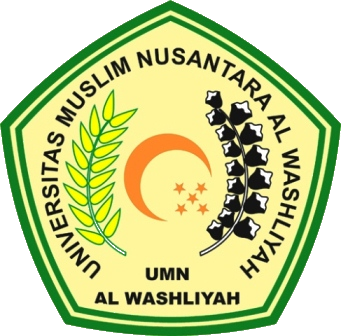 PROGRAM STUDI PENDIDIKAN GURU SEKOLAH DASAR FAKULTAS KEGURUAN DAN ILMU PENDIDIKAN UNIVERSITAS MUSLIM NUSANTARA AL-WASHLIYAH MEDAN 2023